Guía de trabajo autónomo (plantilla)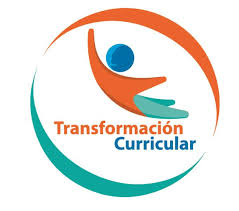 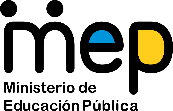 El trabajo autónomo es la capacidad de realizar tareas por nosotros mismos, sin necesidad de que nuestros/as docentes estén presentes. 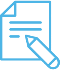 Me preparo para hacer la guía Pautas que debo verificar antes de iniciar mi trabajo.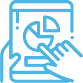 Voy a recordar lo aprendido y/ o aprender. 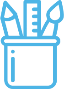  Pongo en práctica lo aprendidoMatriz de autorregulación y evaluación.Centro Educativo: Educador/a: Nivel: Tercer añoAsignatura: Lengua cabécar - ChirripóMateriales o recursos que voy a necesitar Materiales generales como cuaderno, borrador, y lápiz.Otros materiales como cartón papel, palitos, piedritas, hojas, semillas y otros.Condiciones que debe tener el lugar donde voy a trabajar Trabaje en un lugar claro, amplio y sobre una superficie plana.Tiempo en que se espera que realice la guía.Dos horas.Indicaciones Converso con mi familia acerca de mi comunidad (realidad del pasado y presente). Mantengo mi atención durante la conversación sobre mi comunidad.Realizo consultas sobre informaciones que desconocía de mi comunidad.Actividades para retomar o introducir el nuevo conocimiento.Dibujo y escribo nombre y significado de mi comunidad y lo comparto con mi familia para mejorarlo. i wapakö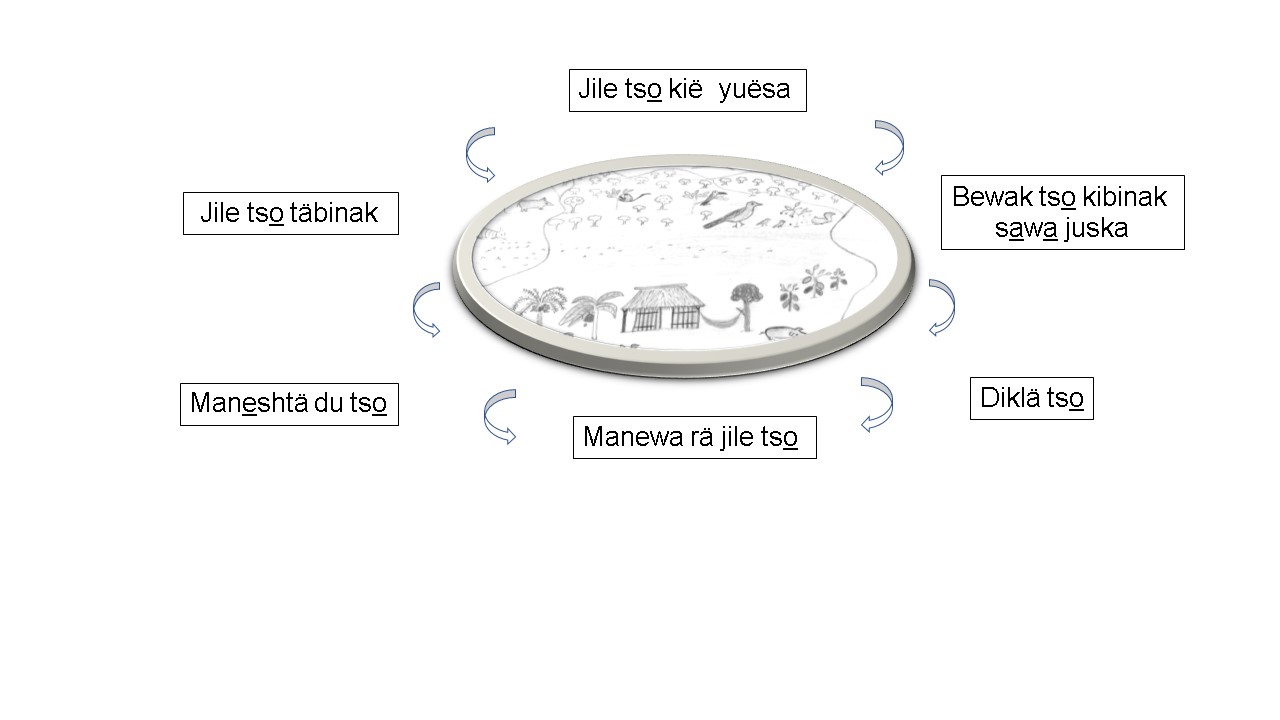 Destaco los vocabularios que no conocía.Indicaciones Realizo una maqueta de mi comunidad en el patio de mi casa, usando palitos, hojas, piedras, semillas, cartón, pedazos de papel y otros.Escribo nombre en cabécar de alguna de las representaciones hechas. Ejemplo: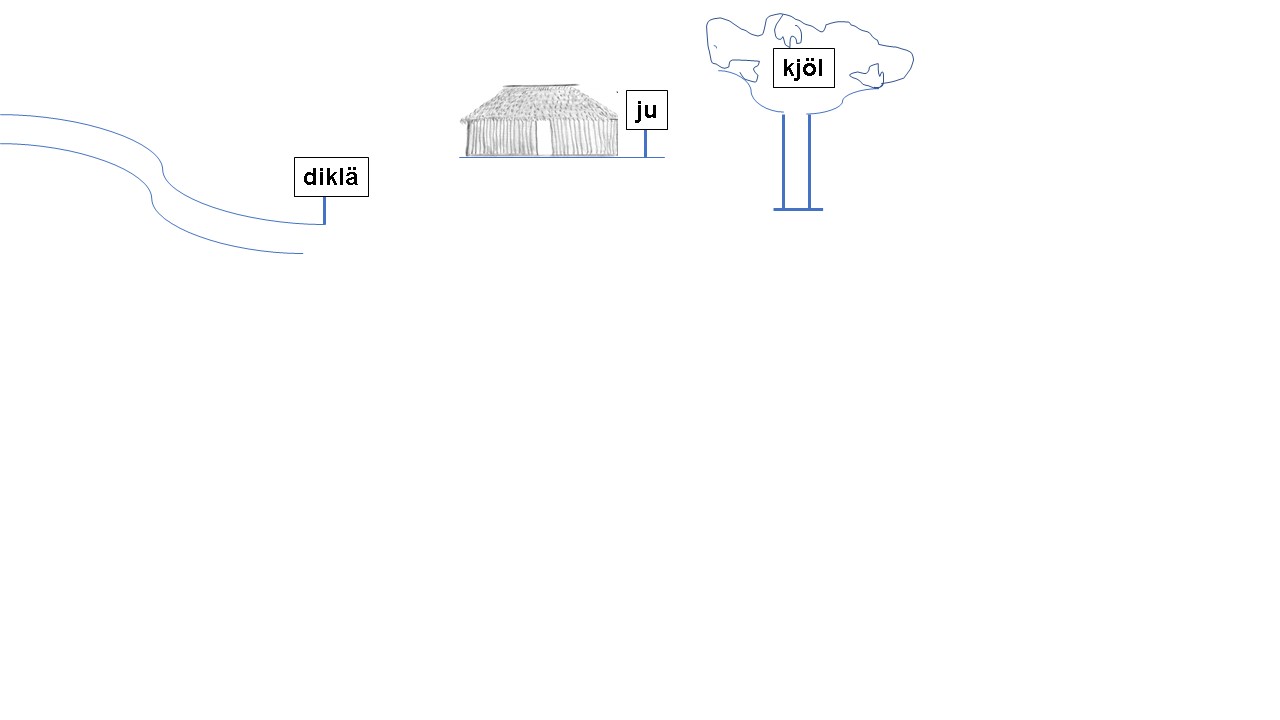 Describo las principales características de mi comunidad que he representado.Destaco los nuevos conocimientos que he adquirido sobre mi comunidad.Indicaciones o preguntas o matrices para auto regularse y evaluarse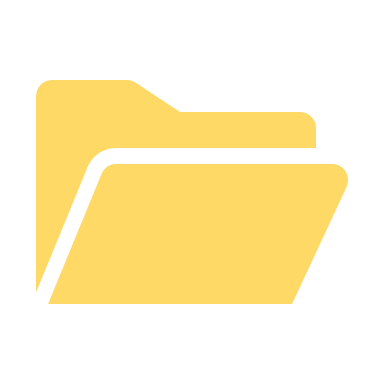 Consulto las indicaciones de las tareas solicitadas.Recalco las palabras que no conozco y consulto su significado.Me devolví a alguna indicación en caso de no haber comprendido qué hacer. Reviso si realicé todo lo solicitado o me faltó hacer alguna actividadPara reflexionar ¿Qué sabía antes sobre la formación del plural referido a personas y qué sé ahora?¿Qué puedo mejorar de mi trabajo?¿Cómo le puedo explicar a otra persona lo que aprendí sobre la formación del plural referido a personas?Con el trabajo autónomo voy a aprender a aprender Con el trabajo autónomo voy a aprender a aprender Reviso las acciones realizadas durante la construcción del trabajo.Marco una X encima de cada símbolo al responder las siguientes preguntas Reviso las acciones realizadas durante la construcción del trabajo.Marco una X encima de cada símbolo al responder las siguientes preguntas ¿Escuché o revisé las indicaciones con detenimiento?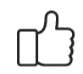 ¿Resalté las palabras que no conocía?¿Consulté con un familiar el significado de las palabras que no conocía?¿Me devolví a preguntar las indicaciones cuando no comprendí qué hacer?Con el trabajo autónomo voy a aprender a aprenderCon el trabajo autónomo voy a aprender a aprenderValoro lo realizado al terminar por completo el trabajo.Marca una X encima de cada símbolo al responder las siguientes preguntasValoro lo realizado al terminar por completo el trabajo.Marca una X encima de cada símbolo al responder las siguientes preguntas¿Estudié mi trabajo para saber si es comprensible lo escrito o realizado?¿Revisé mi trabajo para asegurarme si todo lo solicitado fue realizado?¿Me siento satisfecho con el trabajo que realicé?Explico ¿Cuál fue el parte favorito del trabajo?¿Qué puedo mejorar, la próxima vez que realice la guía de trabajo autónomo?Explico ¿Cuál fue el parte favorito del trabajo?¿Qué puedo mejorar, la próxima vez que realice la guía de trabajo autónomo?